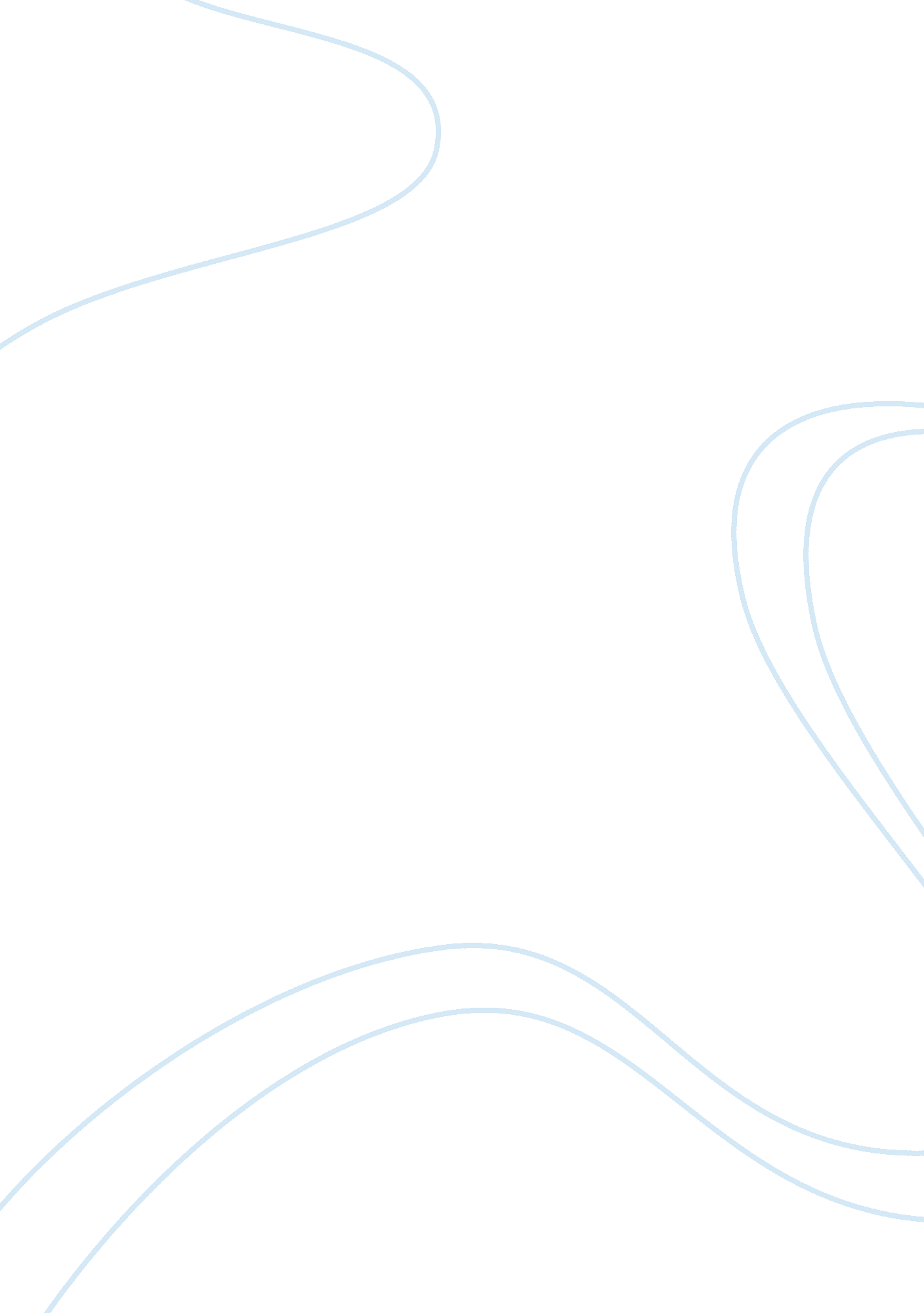 Banker to the poor by muhammad yunusLiterature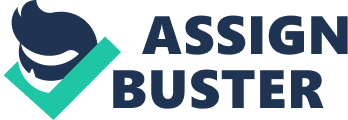 Banker to the Poor In my view, chapter 4 and 5 of the book remove any doubt that hunger and poverty can beeliminated. It depicts how individuals can work towards curbing poverty and other social ills like hunger. The author, Yunus, highlights views that concern societal sense of right and wrong instead of greediness that exist in a society that practices capitalism. Moreover, these social principles highlighted by Yunus are clear and contagious that increase optimism in people. Nonetheless, his ideas can be termed naive if they do not prove to be a success. Yunus’ accomplishments in highlighting views, in his book, are tremendous (Yunus 66). The book addresses concerns in a clear and proper manner that it may push a person to offer assistance. Yunus highly considers the people’s position in the society and their mindset. 
In examining and giving a clear explanation about poverty, the book provides readers with a feeling that they have an easy solution to poverty, as opposed to the belief that it is complex. Yunus developed a program on the basis of his principle that extremely poor individuals do not require intricate guidance schedules to enhance their economic capacity. It is clear that these poor people could do with finance provided in loan form. These loans will help empower a large number of people. In addition, a loan program like that promoted by Yunus would build trust in economic professionals who hold a belief that poor individuals do not have the capability or find the initiative to repay their loans. Poor people use survival as motivation to repay their loans (Yunus 81). 
Work Cited 
Yunus, M. Banker to the Poor: Micro-Lending and the Battle against World Poverty. New York: Public Affairs, 2007. Print. 